LET’S DO IT全球環保團體淨灘活動這項活動是由臺中一中與LET’S DO IT全球環保團體合作舉辦的淨灘活動，希望透過淨灘來讓大家更深入了解自己的環境，歡迎大家踴躍參加。淨灘2.0 x 海廢塑膠微粒採檢時間：6/12（六）上午九點至下午六點地點：新北市 東北角備註：詳情將會再以Email通知有參加志工培訓的同學志工訓練時間：3/13（六）下午兩點至四點三十分地點：臺中一中演奏廳活動流程：注意：煩請攜帶環保水壺、通訊裝置、口罩、文具、外套，當天14:00-14:20至一中門口將有專人引導報名連結：https://forms.gle/DFMUCa5EeyFPfWFS8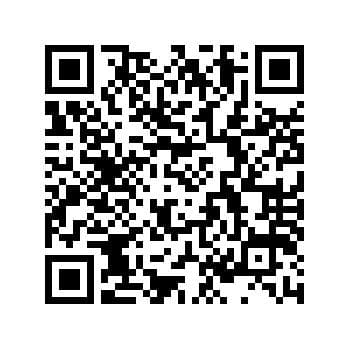 如有任何問題歡迎洽詢我們的Instagram，ID：letsdoittaiwan_tcfsh兩次活動全程參與可獲得十二小時志工證明時間活動備註14:00-14:20報到14:20-14:30開場14:30-15:00活動簡介15:00-16:00專題演講主題：世界與台灣海廢概況介紹16:00-16:10休息時間16:10-16:30專題演講16:30後快樂賦歸海洋採檢工具的意義概念及說明